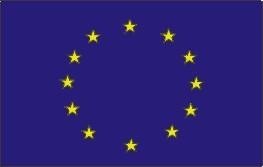 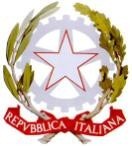 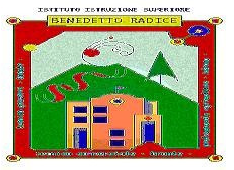 ISTITUTO DI ISTRUZIONE SECONDARIA SUPERIORE“BENEDETTO RADICE”DOMANDA DI ISCRIZIONE A.S. 2024/2025 - CLASSI SUCCESSIVE ALLA PRIMA_l_ sottoscritt 	in qualità di   [ ] padre	[ ] madre	[ ] tutoreCHIEDEl’iscrizione alla classe 	di questo Istituto per l’anno scolastico 2024/2025 INDIRIZZO:[ ] AMMINISTRAZIONE FINANZA E MARKETINGSolo per le classi terze: ARTICOLAZIONI[ ] RELAZIONI INTERNAZIONALI [ ] SISTEMI INFORMATIVI AZIENDALI [ ] AMMINISTRAZIONE FINANZA MARKETING[ ] COSTRUZIONI AMBIENTE E TERRITORIO[ ] INFORMATICA E TELECOMUNICAZIONISolo per le classi terze: ARTICOLAZIONE	[ ] INFORMATICA [ ] TECOMUNICAZIONI[ ] MECCANICA E MECCATRONICASolo per le classi terze: ARTICOLAZIONE	[ ] ENERGIA   [ ] SISTEMA MODA[ ] AGRICOLTURA, SVILUPPO RURALE, VALORIZZAZIONE DEI PRODOTTI DEL TERRITORIO E GESTIONE    DELLE RISORSE FORESTALI E MONTANEdell’alunno/a 	 nat__ a__________________________il ____________________e residente a 	via  	email  	____GENITORI:Padre: 	nato a 	_________________ il ____________________codice fiscale: 	email  	           tel.  	Madre: 	nata a  	_________________il  	Codice fiscale: 	email  	            tel.  	_Scelta di avvalersi della Religione cattolica [ ] SI [ ] NOALLEGATI ALLA PRESENTE DOMANDA:RICEVUTA VERSAMENTO ASSICURAZIONE (€ 5,00)RICEVUTA VERSAMENTO CONTRIBUTO SCOLASTICO (€ 20,00)RICEVUTA TASSE SCOLASTICHE CLASSI QUARTE (€ 21,17)RICEVUTA TASSE SCOLASTICHE CLASSI QUINTE (€15,13)Il sottoscritto dichiara di essere consapevole che l’Istituto può utilizzare i dati personali contenuti nella presente autocertificazione esclusivamente nell’ambito e per fini istituzionali propri della Pubblica Amministrazione (ai sensi del Regolamento UE 679/2016 e del successivo decreto legislativo n.101 del 10 agosto 2018)Data 		Firma del genitore   ___________________________________________                                                                              Firma del genitore   _________________________________________  Nel caso di genitori separati/divorziati è prevista la firma di entrambi i genitori (art. 155 del CC, modificato dalla L. 54/2006)